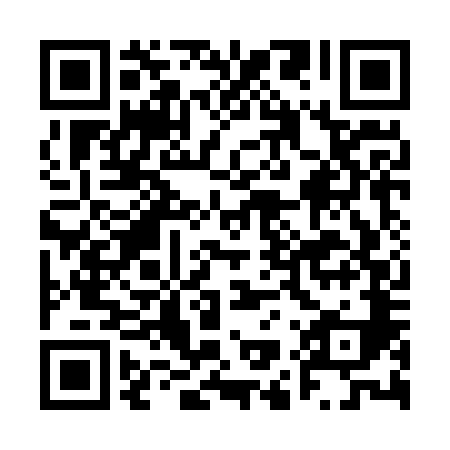 Prayer times for Braganca Paulista, BrazilWed 1 May 2024 - Fri 31 May 2024High Latitude Method: NonePrayer Calculation Method: Muslim World LeagueAsar Calculation Method: ShafiPrayer times provided by https://www.salahtimes.comDateDayFajrSunriseDhuhrAsrMaghribIsha1Wed5:096:2612:033:165:406:522Thu5:106:2612:033:165:396:523Fri5:106:2712:033:155:396:514Sat5:106:2712:033:155:386:515Sun5:116:2812:033:145:386:506Mon5:116:2812:033:145:376:507Tue5:116:2912:033:145:366:498Wed5:126:2912:033:135:366:499Thu5:126:3012:033:135:356:4810Fri5:136:3012:033:125:356:4811Sat5:136:3012:033:125:346:4812Sun5:136:3112:023:125:346:4713Mon5:146:3112:023:115:336:4714Tue5:146:3212:023:115:336:4615Wed5:146:3212:033:115:336:4616Thu5:156:3312:033:105:326:4617Fri5:156:3312:033:105:326:4618Sat5:156:3412:033:105:316:4519Sun5:166:3412:033:105:316:4520Mon5:166:3412:033:095:316:4521Tue5:166:3512:033:095:306:4522Wed5:176:3512:033:095:306:4423Thu5:176:3612:033:095:306:4424Fri5:176:3612:033:095:306:4425Sat5:186:3712:033:085:296:4426Sun5:186:3712:033:085:296:4427Mon5:186:3812:033:085:296:4428Tue5:196:3812:043:085:296:4429Wed5:196:3912:043:085:296:4330Thu5:206:3912:043:085:296:4331Fri5:206:3912:043:085:286:43